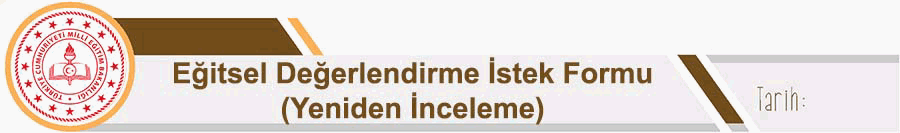 ÖZEL EĞİTİM VE REHBERLİK HİZMETLERİ GENEL MÜDÜRLÜĞÜ	1ÖZEL EĞİTİM VE REHBERLİK HİZMETLERİ GENEL MÜDÜRLÜĞÜ	2ÖZEL EĞİTİM VE REHBERLİK HİZMETLERİ GENEL MÜDÜRLÜĞÜ	3A) GENEL BİLGİLERA) GENEL BİLGİLERÖğrencinin	Formu Düzenleyen: DURU ÇETİNÖğrencinin	Formu Düzenleyen: DURU ÇETİNAdı Soyadı: T.C. Kimlik Numarası: Doğum Tarihi / Yeri: Okulu: Sınıfı / Şubesi: Devam / Devamsızlık:VelininVelininAdı Soyadı: Adı Soyadı: Adresi: Adresi: Cep / Ev Telefonu: E-Posta Adresi:B) ÖZEL EĞİTİM TEDBİRİNE İLİŞKİN BİLGİLERB) ÖZEL EĞİTİM TEDBİRİNE İLİŞKİN BİLGİLER1) Birey İçin Önceden Alınmış Yerleştirme (Resmi Tedbir) Kararı1) Birey İçin Önceden Alınmış Yerleştirme (Resmi Tedbir) Kararı( ) Kaynaştırma( ) Özel Eğitim Sınıfı( ) Evde Eğitim( ) Özel Eğitim Okulu2) Bireyin Eğitsel Tanısı2) Bireyin Eğitsel Tanısı(  ) Zihinsel Yetersizlik( ) Dil ve Konuşma Güçlüğü(  ) Özel Öğrenme Güçlüğü( ) Otizm Spektrum Bozukluğu( ) Görme Yetersizliği( ) İşitme Yetersizliği( ) Süreğen Hastalık( ) Bedensel Yetersizlik( ) Dikkat EksikliğiDİĞER:C) ÖĞRENCİYE İLİŞKİN ÇALIŞMALARC) ÖĞRENCİYE İLİŞKİN ÇALIŞMALAREğitim Öğretim Süreciİçinde Yapılan ÇalışmalarVeli İle Yapılan ÇalışmalarEğitim Öğretim Süreciİçinde Yapılan ÇalışmalarÖğretim Materyallerinde Yapılan DüzenlemelerEğitim Öğretim Süreciİçinde Yapılan ÇalışmalarEğitim Ortamında Yapılan DüzenlemelerEğitim Öğretim Süreciİçinde Yapılan ÇalışmalarÖğretim Yöntem ve Tekniklerinde Yapılan DüzenlemelerEğitim Öğretim Süreciİçinde Yapılan ÇalışmalarRehberlik Servisiyle Yapılan İş BirliğiEğitim Öğretim Süreciİçinde Yapılan ÇalışmalarDiğerD) BEP İLE İLGİLİ ÇALIŞMALARD) BEP İLE İLGİLİ ÇALIŞMALARD) BEP İLE İLGİLİ ÇALIŞMALARÖğrencinin BEP Karar Tarihi:Öğrencinin BEP Karar Tarihi:Öğrencinin BEP Karar Tarihi:BİREYSELLEŞTİRİLMİŞ EĞİTİM PROGRAMI (BEP) İLE İLGİLİ ÇALIŞMALARBİREYSELLEŞTİRİLMİŞ EĞİTİM PROGRAMI (BEP) İLE İLGİLİ ÇALIŞMALARBİREYSELLEŞTİRİLMİŞ EĞİTİM PROGRAMI (BEP) İLE İLGİLİ ÇALIŞMALARBEP’te Yer Alan Uzun Dönemli AmaçlarKazandırılan Uzun Dönemli AmaçlarÖnerilenUzun Dönemli AmaçlarMESLEKİ EĞİTİM VEREN BİR KURUM İSE MESLEKİ DERSLERE AİT BİLGİLERBELİRTİLMEK İSTENEN DİĞER AÇIKLAMALARE) OKULDAKİ DESTEK EĞİTİM UYGULAMALARI İLE İLGİLİ ÇALIŞMALAROkulda Destek Eğitim Odası Var mı?Öğrenci Destek Eğitim Odasından Faydalanıyor mu?Öğrencinin Destek Eğitim Odasından Yararlanmaya Başladığı Tarih:Destek Eğitim Odasında Destek Aldığı Dersler ve Haftalık Saatleri:Destek Eğitim Odasında Görev Alan Öğretmenlerin, Eğitimin Öğrenciye Sağladığı Yararlara İlişkin Görüşleri1..............................Dersi.........................................................................................................................................................F) ÖĞRENCİNİN DESTEK EĞİTİMİ ALMASINA İHTİYAÇ VAR MI?F) ÖĞRENCİNİN DESTEK EĞİTİMİ ALMASINA İHTİYAÇ VAR MI?F) ÖĞRENCİNİN DESTEK EĞİTİMİ ALMASINA İHTİYAÇ VAR MI?Sınıf ÖğretmeniRehber öğretmen/psikolojik danışmanVeliHayır, okulda uygulanacak resmi tedbir çocuk için yeterlidir.Hayır, okulda uygulanacak resmi tedbir çocuk için yeterlidir.Hayır, okulda uygulanacak resmi tedbir çocuk için yeterlidir.Evet, İhtiyacı Var. (Nedenlerini Yazınız)Evet, İhtiyacı Var. (Nedenlerini Yazınız)Evet, İhtiyacı Var. (Nedenlerini Yazınız)Adı Soyadı, İmzaAdı Soyadı, İmzaAdı Soyadı, İmzaOkul MüdürüAdı Soyadı, İmza